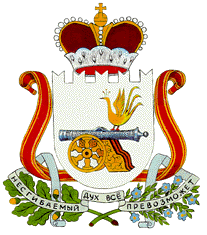 АДМИНИСТРАЦИЯ                   БАРСУКОВСКОГО СЕЛЬСКОГО  ПОСЕЛЕНИЯМОНАСТЫРЩИНСКОГО РАЙОНА СМОЛЕНСКОЙ ОБЛАСТИПОСТАНОВЛЕНИЕот 17 января 2014 года     №1д .Барсуки  О мерах правовой и социальной поддержкидобровольных пожарных и общественныхобъединений пожарной охраны на территорииБарсуковского сельского поселенияМонастырщинского районаСмоленской области   В соответствии с Федеральным законом от 06.октября 2003 года №131-ФЗ «Об общих принципах организации местного самоуправления в Российской Федерации», Федеральным законом от 21 декабря 1994 года №69-ФЗ «О пожарной безопасности», от 06 мая 2011 года № 100-ФЗ «О добровольной пожарной охране»   Администрация Барсуковского сельского поселения Монастырщинского района Смоленской области п о с т а н о в л я е т:   1.Утвердить, согласно приложению , Перечень мер правовой и социальной поддержки общественных объединений  добровольной пожарной охраны, а также мер  правовой и социальной защиты работников общественных объединений добровольной пожарной охраны, добровольных пожарных и членов их семей, предоставляемых на территории Барсуковского сельского поселения Монастырщинского района Смоленской области.  2. Контроль за исполнением настоящего постановления оставляю за собой.Глава АдминистрацииБарсуковского сельского поселенияМонастырщинского районаСмоленской области:                                            Г.И. НикопоренковаПриложениек постановлению АдминистрацииБарсуковского сельского поселенияМонастырщинского районаСмоленской области от 17 января 2014г №1                                         Переченьмер  правовой и социальной поддержки общественных объединенийдобровольной пожарной охраны, а также мер правовой и социальной защиты работников общественных объединений добровольной пожарной охраны, добровольных пожарных и членов их семей , предоставляемых на территории Барсуковского сельского поселения Монастырщинского района Смоленской области 1. Меры поддержки общественных объединений добровольной пожарной охраны;1.1. Предоставление  в безвозмездное пользование на долгосрочной основе общественным объединениям добровольной пожарной охраны  имеющихся зданий, сооружений и помещений, пожарной техники и иных автотранспортных средств, оборудования, оргтехники и иного имущества , необходимого для деятельности добровольной пожарной охраны.1.2. Награждение дипломом( грамотой)1.3. Объявление благодарности2. Меры правовой и социальной защиты работников общественных объединений добровольной пожарной охраны и добровольных пожарных;2.1. Компенсация за время отсутствия по месту работы или учебы в связи с привлечением добровольных пожарных в рабочее или учебное время к участию в тушении пожаров или  несению службы (дежурства) либо прохождению профессиональной подготовки.2.2 Компенсация за проезд к месту несения дежурства и обратно на транспорте общего пользования ( кроме такси)2.3. Компенсация стоимости услуг мобильной связи, использованной в служебных целях2.4 .Страхование работников добровольной пожарной охраны и добровольных пожарных3. Мера социальной защиты членов семей работников общественных объединений добровольной пожарной охраны и добровольных пожарных в виде единовременного пособия, выплачиваемого в случае гибели работника общественного объединения добровольной пожарной охраны в период исполнения им должностных обязанностей или добровольного пожарного в период исполнения им обязанностей добровольного пожарного..  